National Disability Abuse and Neglect Hotline dataPeriod: 01 July 2020 – 31 December 2020 The Hotline is a nationally accessible service designed to aid reporting of abuse and neglect of people with disability in Commonwealth, State and Territory funded disability services, and to refer the reports appropriately. The Hotline is not a complaints resolution service or an individual advocacy service. It works with callers to find appropriate ways of dealing with reports of abuse or neglect through a process of referral, including providing information and support, but also direct referrals to the complaints handling mechanisms relevant to the appropriate state and territory, as well as other complaints handling bodies such as the various Ombudsman, Anti-Discrimination Boards and the Complaints Resolution and Referral Service (CRRS).Data from the Hotline from 01 July 2020 – 31 December 2020 is provided below.Table 1: Hotline Clients by Age Table 2: Hotline reports by Gender 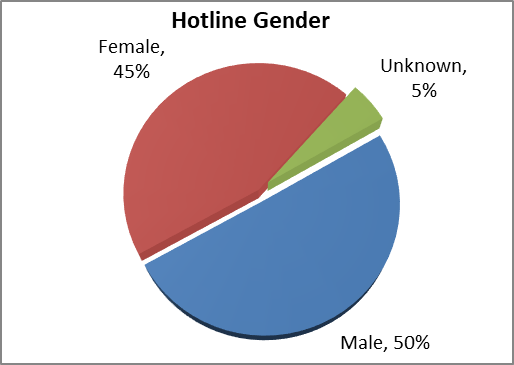 Table 3: Disability Type as reported**N.B. people may report more than one disabilityTable 4: Number of Hotline reports by monthTable 5: Timeliness of closureTable 6: Reported types of alleged Abuse and Neglect**N.B. reports may include more than one type of abuse and/or neglect.Count of Case NumbersCount of Case NumbersCount of Case NumbersCount of Case NumbersCount of Case NumbersCount of Case NumbersCount of Case NumbersAge as reported2020– Cases by Month 2020– Cases by Month 2020– Cases by Month 2020– Cases by Month 2020– Cases by Month 2020– Cases by Month Age as reportedJul  Aug Sep Oct Nov Dec 16 to 1950032020 to 2472321125 to 408537121041 to 54365614Less than 16020111Over 548353715Not provided11101615105Grand Total422832373436Disability Type as reportedJul  2020 Aug 2020Sep 2020Oct 2020Nov 2020Dec 2020TotalABI33421215Autism43254220Hearing Disability0000011Intellectual Disability96599644Learning Disability1021015Neurological Disability2011048Physical Disability11551191152Psychiatric Disability42554929Speech13233012Not provided   189616191987Vision Impairment 0200215Total533332535156278MonthReportsJul 202042Aug 202028Sep 202032Oct 202037Nov 202034Dec 202036Total 209Time periodTotalLess than 30 days99.5%90 days or less0.5%Greater than 90 days0.0%Total100%Type of Abuse and Neglect Jul  2020 Aug 2020Sep 2020Oct 2020Nov 2020Dec 2020Total Physical Neglect1268510849Passive Neglect0111148Emotional Neglect7575101347Wilful Neglect21732217Constraint Abuse32301312Financial Abuse12778121056Physical Abuse158714151170Psychological Abuse161098161978Sexual Abuse31122110Systematic Abuse20526823Total724155487579370